ЗадачиРешения задач можно записывать либо в виде блок-схемы, либо в виде кода на языке Паскаль. Перед решением необходимо описатьна русском языке все переменные, используемые в алгоритме4(3). Вводятся 4 числа. Нужно вывести их в порядке возрастания. При любых входных данных алгоритм должен выполнять не более пяти операций сравнения. Решения с большим количеством сравнений не оцениваются. Оператор вывода во всём тексте алгоритма должен быть единственный.6(3). Вводится натуральное число. Необходимо приписать к нему слева точно такое же число зеркально. Например, из числа 1945 должно получиться число 54911945. Результат нужно сохранить в отдельную переменную.7(3). Вводится последовательность натуральных чисел. Ноль - признак конца. Подсчитайте, сколько раз в этой последовательности встречается максимальное чётное число, и выдайте полученный результат.8(4+2). Натуральное число называется совершенным, если оно равно сумме всех своих делителей, включая единицу и исключая само себя. Вводится натуральное число. Проверьте его на совершенство и выдайте19ответ «Да» или «Нет». Подсчитайте количество операций в вашем алгоритме и выпишите его в виде функции от параметра n, где n - вводимое число. Плюс два балла за правильный эффективный алгоритм проверки числа на совершенство.9(4). Вводится последовательность целых, не равных нулю чисел. Ноль - признак конца ввода. Определить, является ли введённая последовательность арифметической прогрессией. Признак конца не учитывать. Алгоритм должен выдать ответ в виде YES | NO.10(6). Вводится последовательность целых чисел, не превосходящих по модулю 109, и при этом не равных нулю. Ноль - признак конца. Выдайте три максимальных числа этой последовательности, игнорируя дубликаты (то есть, три числа в ответе должны быть различны). Гарантируется, что в последовательности есть как минимум три различных числа. 20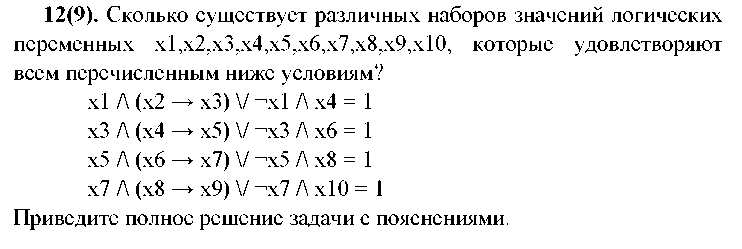 